Задача на тему РАСЧЁТ ВАЛОВРешение подобной задачи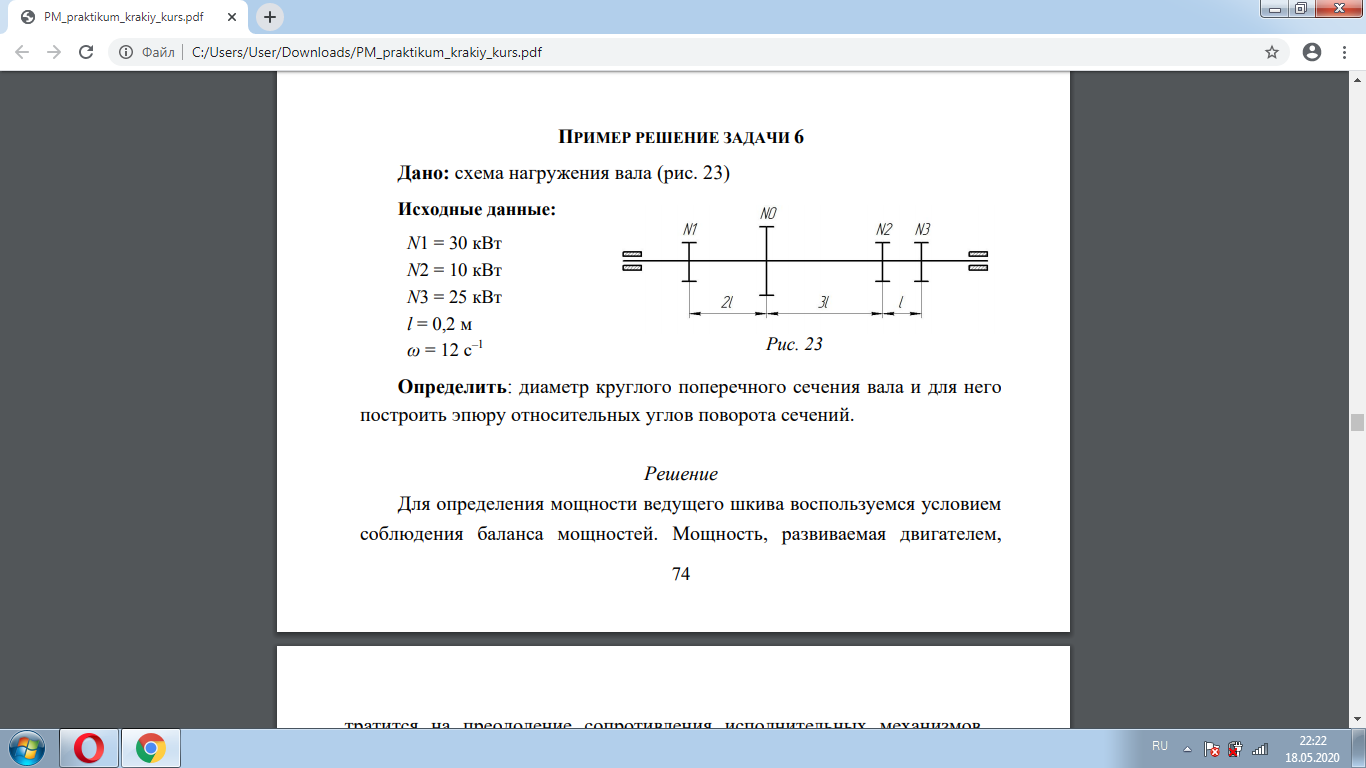 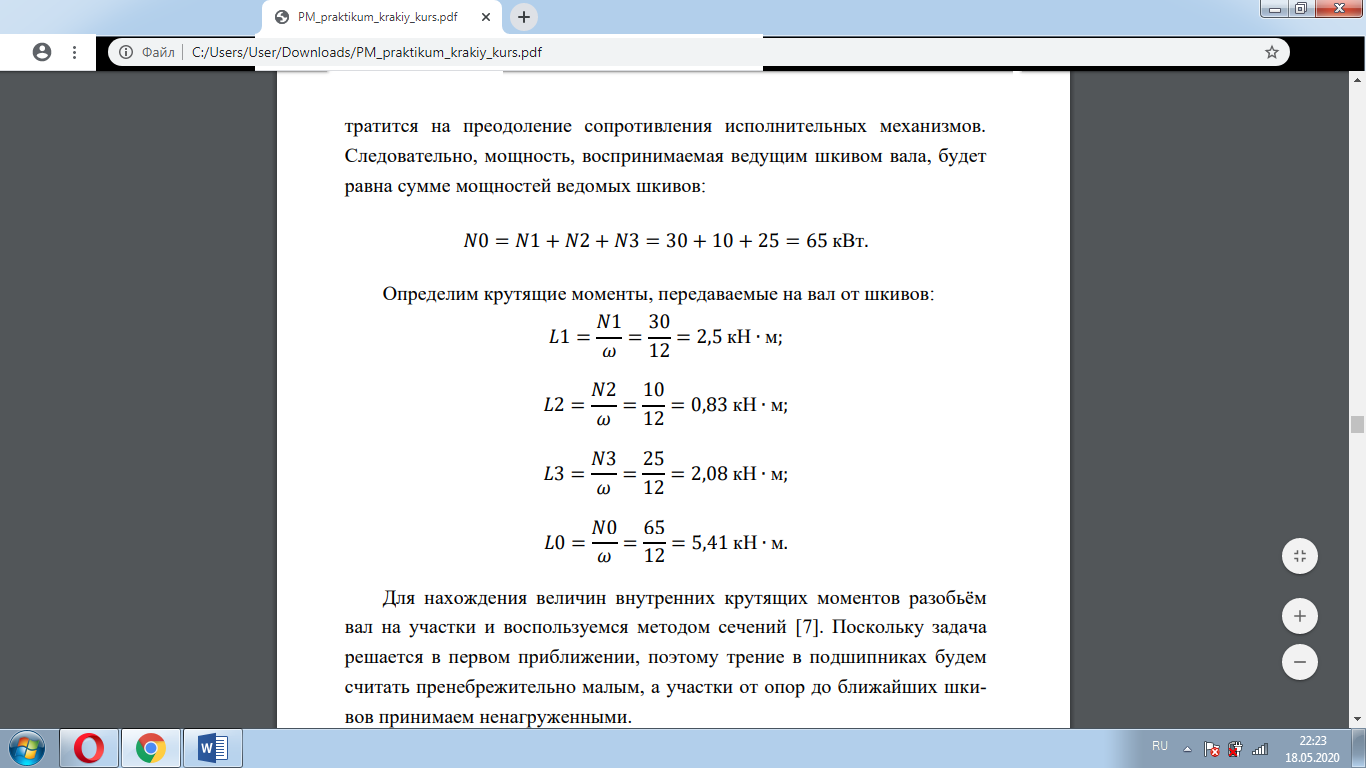 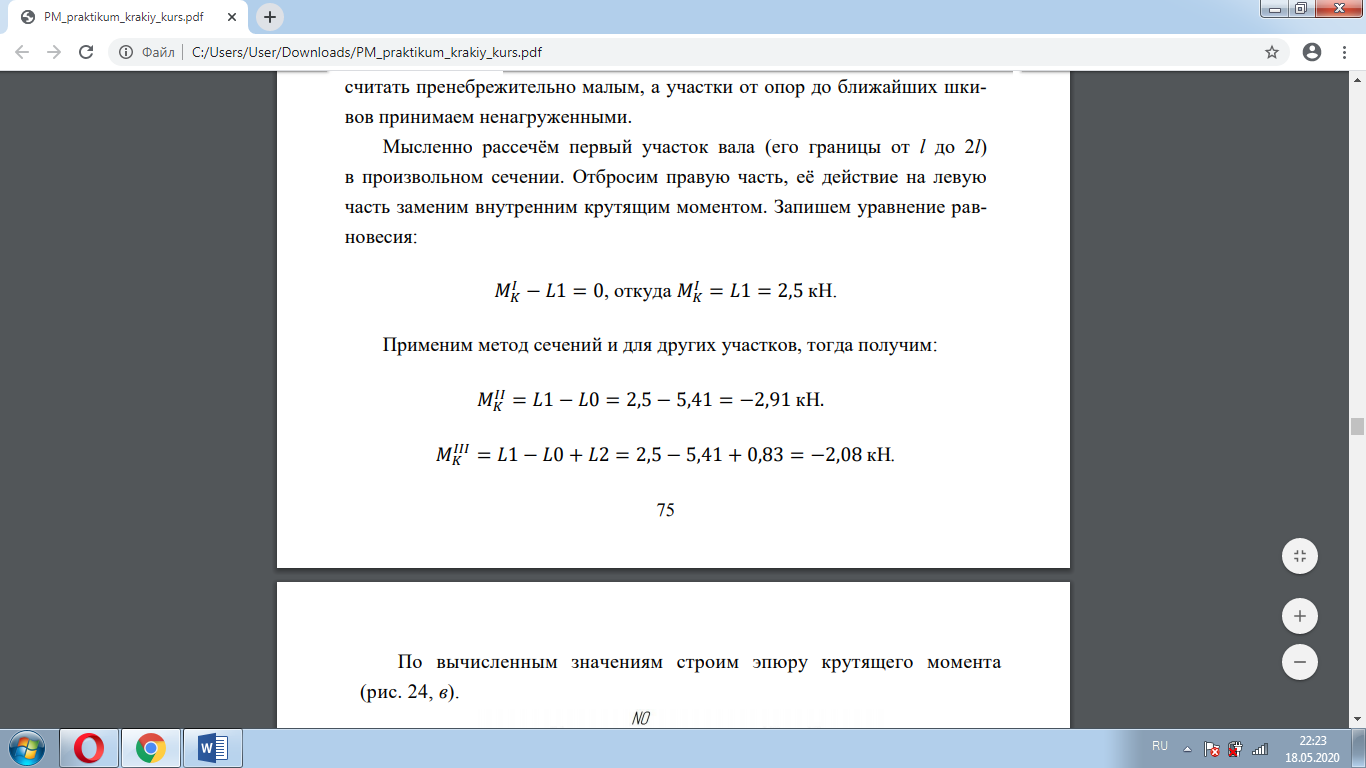 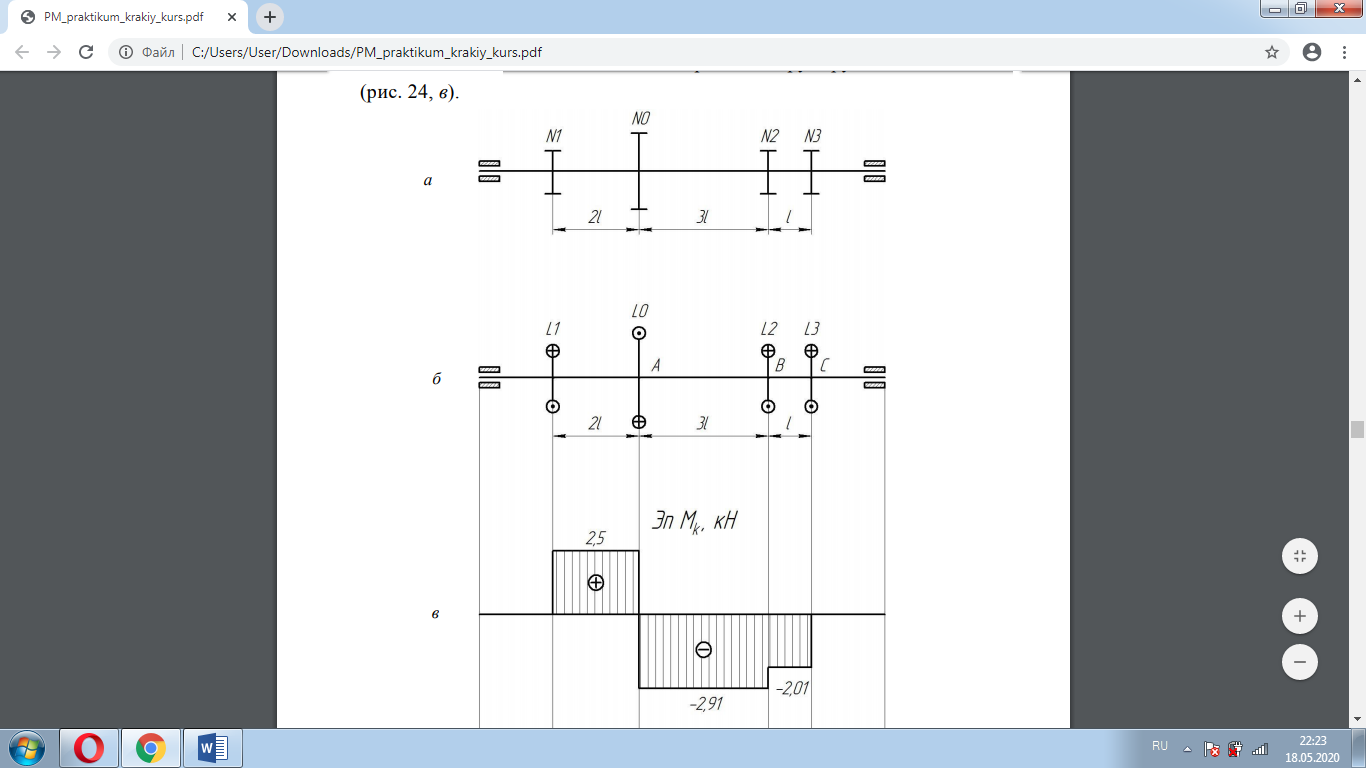 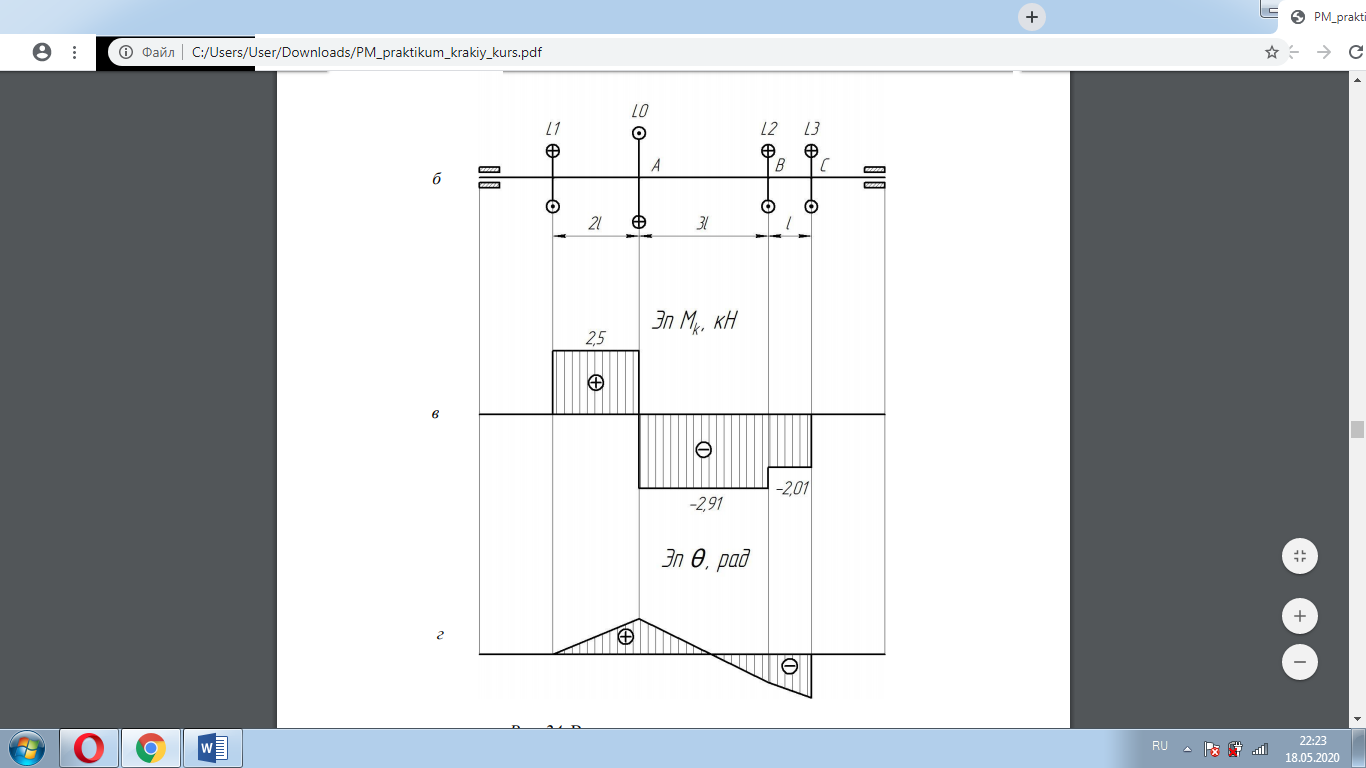 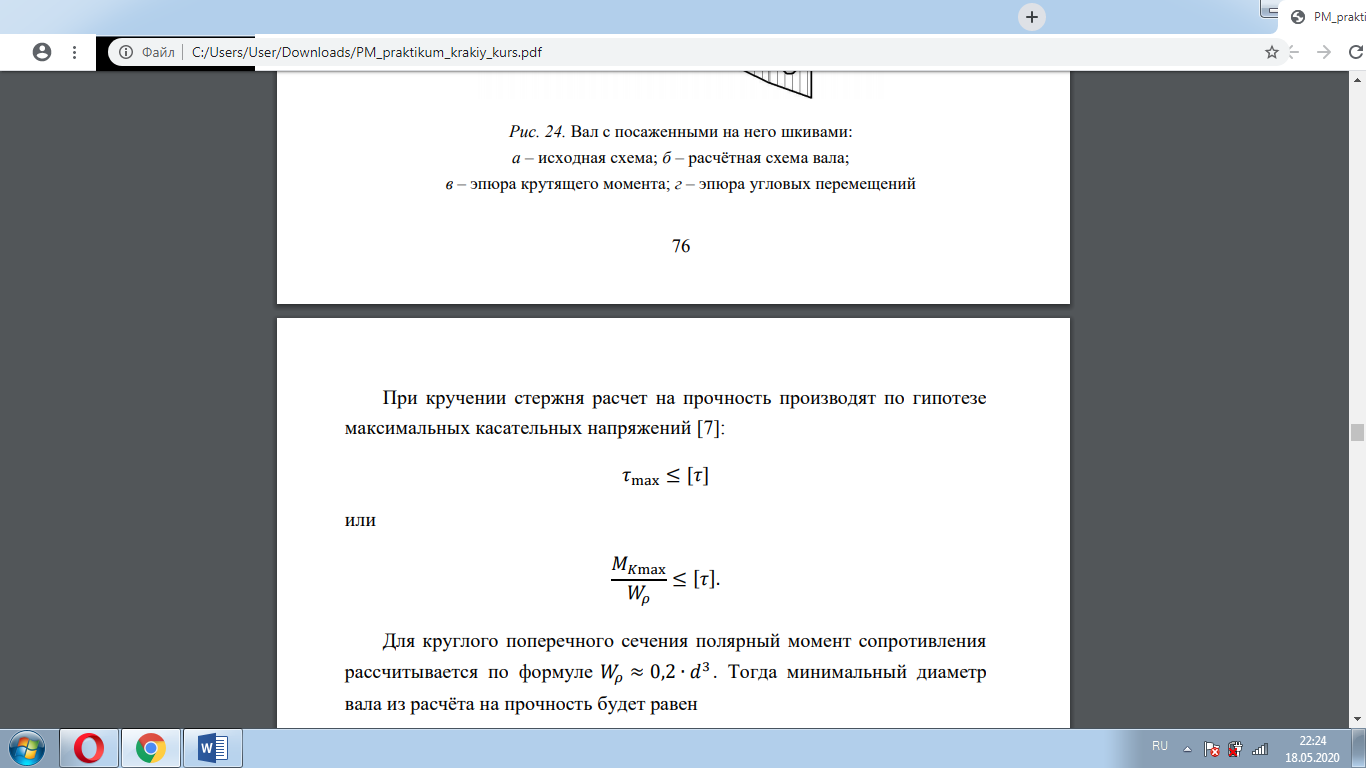 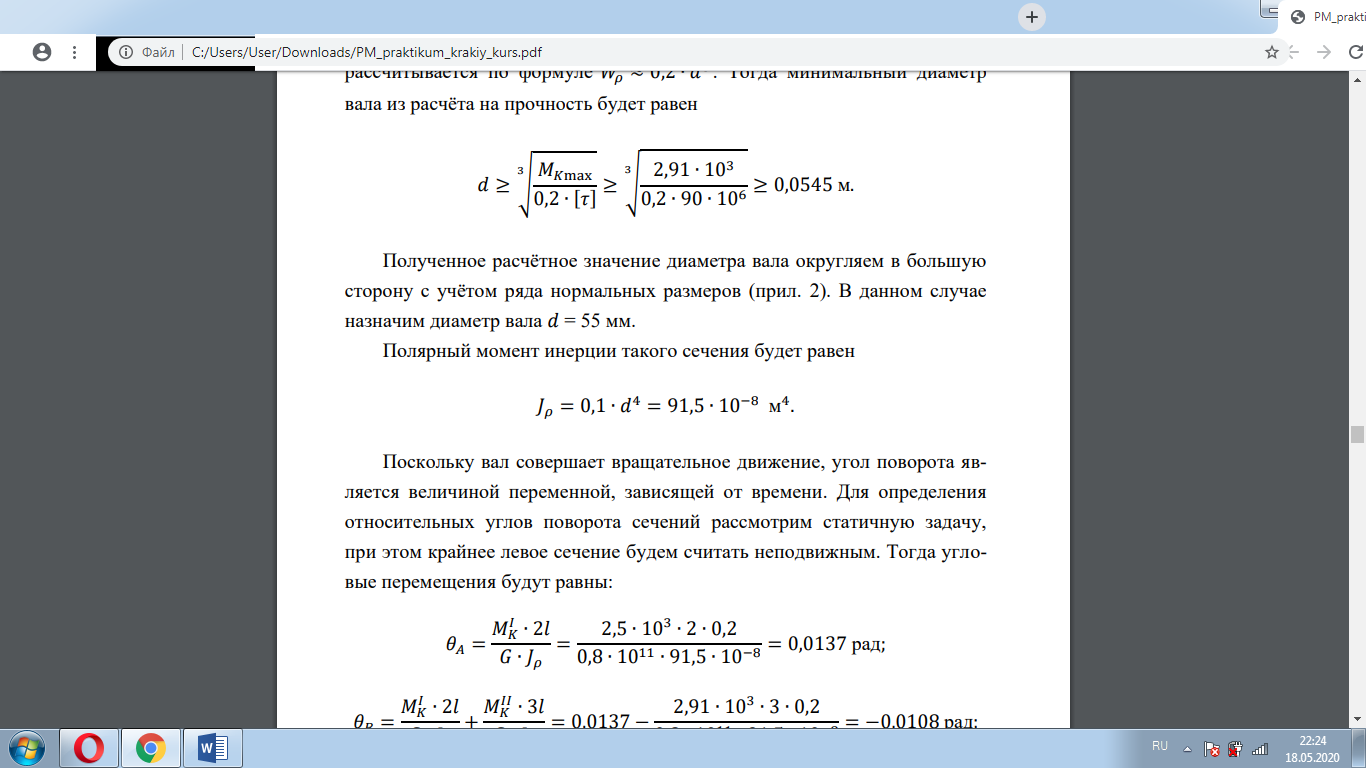 Исходные данные для решения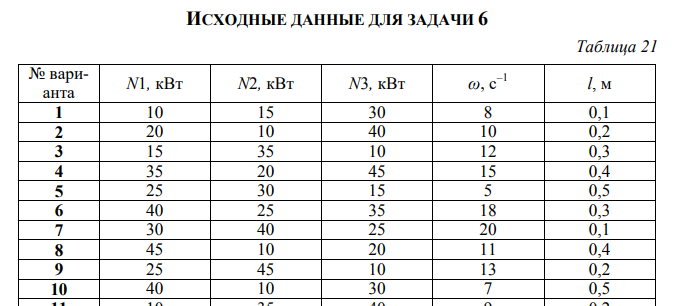 10 строчка ↑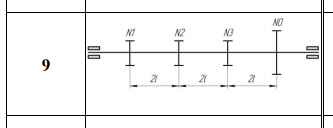 